                  БАШКОРТОСТАН РЕСПУБЛИКАҺЫ  	                      СОВЕТ СЕЛЬСКОГО ПОСЕЛЕНИЯ ДОНСКОЙ       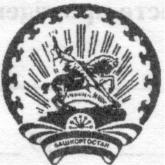                   БӘЛӘБӘЙ  РАЙОНЫ МУНИЦИПАЛЬ                                  СЕЛЬСОВЕТ МУНИЦИПАЛЬНОГО РАЙОНА 	                  РАЙОНЫНЫҢ   ДОН  АУЫЛ                		        БЕЛЕБЕЕВСКИЙ  РАЙОН                  СОВЕТЫ АУЫЛ БИЛӘМӘҺЕ СОВЕТЫ		        РЕСПУБЛИКИ  БАШКОРТОСТАН                              		 452038, Пахарь а., Комсомол  урамы, 17			         452038, д. Пахарь, ул. Комсомольская ,17                                                     тел. 2-56-24, факс 2-56-49			                                         тел.2-56-24, факс 2-56-49   КАРАР                                                                                     РЕШЕНИЕ 10 январь 2014 й.                          № 336                             10 января  2014 г.Об утверждении схемы водоснабжения сельского поселения Донской сельсовет муниципального района Белебеевский район Республики БашкортостанВо исполнение требований Федерального закона от 07.12.2011 № 416-ФЗ «О водоснабжении и водоотведении» и в целях улучшения качества услуг водоснабжения на территории сельского поселения Донской сельсовет муниципального района Белебеевский район Республики Башкортостан, Совет сельского поселения Донской сельсовет муниципального района Белебеевский район Республики Башкортостан РЕШИЛ:1. Утвердить схему водоснабжения сельского поселения Донской сельсовет муниципального района Белебеевский  Республики Башкортостан, согласно приложению.     2.  Настоящее решение вступает в силу со дня официального обнародования.     3.  Настоящее решение обнародовать  на официальном сайте Администрации муниципального района Белебеевский район Республики Башкортостан по адресу: http: //www.belebey – mr.ru     и   в следующих местах:                                                                                                                                                     -  в д. Пахарь - информационный стенд в здании    Администрации   сельского   поселения  Донской  сельсовет   по    адресу:  Республика Башкортостан, Белебеевский  район, ул. Комсомольская, д.17;   - в  д. Сиушка – информационный стенд возле жилого дома по адресу: ул. Центральная,  д. 12;  - в  д. Казанлытамак – информационный стенд на павильоне «Лилия» по адресу:  ул. Центральная, д. 36.   4.  Контроль за исполнением настоящего решения  оставляю за собой.  Председатель Совета                                                             Р.З. Субхангулов